Муниципальное бюджетное  общеобразовательное учреждение Безыменская средняя общеобразовательная Грайворонского района Белгородской области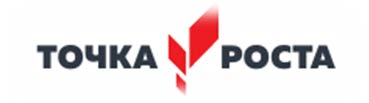 Приложение к Основной образовательной программе основного общего образованияПрограмма внеурочной деятельности«Экология и мы»Направление программы: естественно- научноеУровень образования:	основное общее образование Стандарт:	 ФГОСНормативный срок обучения:	1 год Класс:	 8-9 классыРабочая программа курса внеурочной деятельности«Экология и мы»(направление внеурочной деятельности «Естественно- научное») Основное общее образование8-9 классыПояснительная запискаРабочая программа составлена на основе ФГОС ООО, утвержденного приказом МОН РФ от 12.12.2010 года. Разработана в соответствии с содержанием и структурой примерной рабочей программы по учебному курсу ФГОС «Экология» 5-9 классы. Автор: В.А. Самкова, издательство «Академкнига/Учебник», 2015 года.Цель реализации программы внеурочной деятельности «Экология и мы» в 8-9 классах:обеспечение достижения учащимися планируемых результатов освоения основной образовательной программы основного общего образования ;развитие у школьников понимания величайшей ценности жизни, ценности биологического разнообразия, расширения знаний за пределами страниц учебника. Вместе с тем программа максимально направлена на развитие экологического образования школьников и воспитание у них экологической культуры.Задачи внеурочной деятельности:реализация регионального подхода к биологическому образованию;–развитие познавательного интереса учащихся к изучаемому предмету за счет углубления и расширения полученных знаний;учет индивидуальных особенностей школьников.Реализация программы рассчитана на 5 лет обучения. По 35 часов в год, 1 час в неделю. Продолжительность занятия 45 минут. Возраст детей, участвующих в реализации данной образовательной программы: учащиеся 5-9 классов.В 2022- 2023 учебном году в МБОУ «Безыменская СОШ»  реализация программы  в 8-9 классах 1 час в неделюФормы контроля знаний:Практические работы. Творческие задания.Информационно-поисковая работа с использованием ИКТ.Основной инструментарий для оценивания результатов:Проекты.Планируемые результаты внеурочной деятельности:личностные результаты:ответственность за состояние своего природного, социального и культурного окружения, определяющего условия жизни людей в данной местности (регионе);ответственность за свое здоровье и здоровье других людей;потребность участия в деятельности по охране и улучшению	состояния окружающей среды, пропаганде идей устойчивого развития, предупреждению неблагоприятных последствий деятельности человека на окружающую среду и здоровье людей, а также формирование комплекса необходимых для реализации этой деятельности теоретических, практических и оценочных умений.Готовность и способность обучающихся к саморазвитию и личностному самоопределению, сформированность их мотивации к обучению и целенаправленной познавательной деятельности, системы значимых социальных и межличностных отношений, ценностно-смысловых установок, отражающих личностные и гражданские позиции в деятельности, социальные компетенции, правосознание, способность ставить цели и строить жизненные планы, способность к осознанию российской идентичности в поликультурном социуме.метапредметные результаты:Освоенные обучающимися межпредметных понятий и универсальных учебных действий (регулятивные, познавательные, коммуникативные), способность их использования в учебной, познавательной и социальной практике, самостоятельность планирования и осуществления учебной деятельности и организации учебного сотрудничества с педагогами и сверстниками, построение индивидуальной образовательной траектории.Оценка результатов работывыделение и осознание учащимся того, что уже усвоено и что еще подлежит усвоению, осознание качества и уровня усвоения;способность выбирать целевые и смысловые установки в своих действиях и поступках по отношению к живой природе, здоровью своему и окружающих;умение слушать и вступать в диалог, участвовать в коллективном обсуждении проблем; интегрироваться в группу сверстников и строить продуктивное взаимодействие со сверстниками и взрослыми; умение адекватно использовать речевые средства для дискуссии и аргументации своей позиции, сравнивать разные точки зрения, аргументировать свою точку зрения, отстаивать свою позицию.Знаниевый компонент результатов освоения данной программы отражается через:усвоение системы научных знаний о живой природе и закономерностях её развития для формирования естественнонаучной картины мира;формирование первоначальных систематизированных представлений об истории взаимоотношений человека и природы, о сообществах и экосистемах, экологии родного края, рождении солнечной системы, происхождении человека, этапах эволюции человека, истоках культуры, взаимосвязи человека и природы в религиях разных народов, научных методах экологии, отношениях человека к природе и искусству, средами жизни на планете, экосистемах, биологическом разнообразии и устойчивости экосистем, экологии города и места, где мы живем, овладение понятийным аппаратом экологии;приобретение опыта использования методов экологической науки и проведения несложных экологических исследований для изучения живых организмов;понимание возрастающей роли естественных наук и научных исследований в современном мире, постоянного процесса эволюции научного знания, значимости международного научного сотрудничества;формирование основ экологической грамотности: способности оценивать последствия деятельности человека в природе, влияние факторов риска на здоровье человека; умение выбирать целевые и смысловые установки в своих действиях и поступках по отношению к живой природе, здоровью своему и окружающих, осознание необходимости сохранения биоразнообразия и природных местообитаний;объяснение роли экологии в практической деятельности людей, места и роли человека в природе;овладение методами экологической науки; наблюдение и описание биологических объектов и процессов; постановка экологических экспериментов и объяснение их результатов;формирование представлений о значении экологических наук в решении локальных и глобальных экологических проблем, необходимости рационального природопользования;освоение приёмов рациональной организации труда и отдыха, экореконструкции и экореставрации городских ландшафтов.В результате изучения курса экологии в основной школе:Выпускник научится пользоваться научными методами для распознания экологических проблем; давать научное объяснение экологическим фактам, процессам, явлениям, закономерностям, их роли в жизни организмов и человека; проводить наблюдения за живыми объектами, собственным организмом; описывать объекты, процессы и явления; ставить несложные экологические эксперименты и интерпретировать их результаты.Выпускник овладеет системой экологических знаний – понятиями, закономерностями, законами, теориями, имеющими важное общеобразовательное и познавательное значение; сведениями по истории становления экологии как науки.Выпускник освоит общие приемы: освоение приёмов рациональной организации труда и отдыха, экореконструкции и экореставрации городских ландшафтов.Выпускник приобретет навыки использования научно-популярной литературы по экологии, справочных материалов (на бумажных и электронных носителях), ресурсов Интернета при выполнении учебных задач.В результате изучения данного курса, учащиеся получат возможность овладеть следующими учебными действиями:умение описывать:грамотно использовать основные научные категории, необходимые для выполнения учебной исследовательской работы: проблема, объект и предмет исследования; цель, задачи, гипотеза; методы исследования;владеть понятийным и терминологическим аппаратом, используемым в экологии: экосистема, элементы экосистемы, экологическое взаимодействие, экологическое равновесие, развитие экосистем, экологический мониторинг;определять типы наземных и водных экосистем своей местности;уметь использовать приборы, необходимые для изучения экологических факторов и компонентов экосистем: термометр, барометр, гигрометр, анемометр, люксметр; дозиметр, рН-метр и другие индикационные приборы (исходя из возможностей материальной базы); бинокулярная лупа, микроскоп.умение объяснять:экологические взаимодействия в экосистемах своей местности;изменения, происходящие в экосистемах в результате саморазвития или под воздействием антропогенного фактора;необходимость сохранения естественных экосистем своей местности;зависимость здоровья человека от качества окружающей среды.Учащиеся получат возможность прогнозировать и проектировать:анализировать данные, полученные при изучении состояния экосистем своей местности;сравнивать результаты своих исследований с литературными данными;прогнозировать дальнейшие изменения экосистем своей местности;планировать мероприятия, направленные на улучшение состояния экосистем местного уровня;оформлять	результаты	исследований	в	виде	творческих	отчетов,	научных сообщений, рефератов, проектов.Содержание внеурочной деятельностикласс Экология(34 ч; 1 ч в неделю)Введение (2 ч)Биосфера — глобальная экосистема. Биосфера и человек: противоречия, проблемы и перспективы взаимодействия. Проект «Биосфера-2»: история создания, цели, задачи. Полученные результаты: открытия, сделанные в ходе реализации проекта; проблемы технического, психологического, социального и иного характера. Неоднозначность оценки проекта.Тема 1. Системное строение природы (10 ч)Понятие «система» в науке. Система как множество закономерно связанных друг с другом и взаимодействующих элементов. Целостность — основное свойство систем, не сводимое к простому набору элементов. Элементы системы, их взаимодействие. Интегративное (системное) свойство.Связи между элементами в системе. Системные и несистемные связи. Значение связей в системах. Направленные потоки вещества, энергии или информации, благодаря которым возникает системное свойство.Классификация — распределение каких-либо тел или явлений на группы (классы) на основе присущих им общих признаков. Три основные функции классификации: систематизирующая, объяснительная, прогностическая. Основание классификации — существенный, главный признак. Задачи, которые решает теория систем.Выделение различных классов систем в зависимости от состава, структуры и других особенностей: природные и искусственные, материальные и абстрактные; развивающиеся и неразвивающиеся системы; статичные и динамичные; закрытые и открытые; централизованные и нецентрализованные. При описании системы необходимо указывать, к каким классам она может быть отнесена по тем или иным признакам.Системное устройство мира. Представления древних о Порядке и хаосе как о двух связанных понятиях, отражающих системность мира. Иерархия природных систем. Системы имеют разный уровень сложности, различные размеры (ранги). Понятие «ранг».Иерархия — расположение систем в порядке от высшего ранга к низшему. Надсистемы и подсистемы.Понятие устойчивости системы. Устойчивое, неустойчивое и безразличное состояние систем, зависящее от способности реагировать на внешнее воздействие. Положительные и отрицательные обратные связи, их роль для устойчивости системы. теория систем — наука, формулирующая закономерности и принципы, общие для различных систем из самых разных областей познания.Системный подход. Один из создателей теории систем — русский ученый А.А. Богданов. Моделирование как научный метод изучения систем. Математическое моделирование глобальных процессов.Живые (биологические) системы с точки зрения теории систем. Основные свойства живых систем: саморегуляция, самовосстановление и самовоспроизводство. Уровни организации живого.Тема 2. Экологические системы: общие особенности организации (10 ч)Экосистема — центральное понятие экологии. Принципиальное отличие экосистем от живых систем более низкого уровня организации. Характеристика экосистемы с позиции системного подхода. Компоненты экосистемы. Соотношение понятий «биоценоз»,«биотоп», «экосистема». Системное свойство экосистемы — круговорот веществ. Экосистемное строение биосферы. Жизнь зародилась как экосистема. Методы изучения экосистем.Классификация экосистем по различным основаниям: по размеру, по средам жизни, по происхождению (природные и искусственные). Наземные и водные, природные и антропогенные экосистемы. Микро-, мезо- и макроэкосистемы. Биосфера — экосистема высшего, глобального уровня. Понятие «биом».Зональность экосистем. Проявление географической зональности в особенностях состава, структуры и распределения экосистем на уровне биомов. Вертикальная зональность в распространении экосистем, наблюдаемая при подъеме в горы, как«зеркальное» отражение географической зональности. Возможно ли полное совпадение между экосистемами широтных поясов и высотных зон?Структура экосистемы как совокупность связей и отношений между ее элементами. Описание структуры экосистемы с позиций: видового разнообразия; пространственно- временного размещения компонентов биоценоза на территории, занимаемой биотопом; многообразия экологических связей между видами и популяциями, в первую очередь пищевых (трофических). Трофическая структура экосистемы. Классификация типов питания организмов по источнику углерода и энергии. Автотрофы, гетеротрофы, миксотрофы, симбиотрофы. Функциональные группы организмов по типу питания: продуценты, консументы и редуценты.Энергия в экосистеме. Почему невозможен круговорот энергии? Пищевые цепи и сети, трофические уровни. Экологические пирамиды: пирамиды численности, биомассы и энергии. трофический уровень экологической пирамиды. Продуктивность экосистемы. Первичная продукция различных экосистем.Круговороты веществ на Земле: геологический (большой) и биологический (малый). Биогеохимический круговорот (цикл). Круговороты веществ в экосистеме: круговорот углерода, круговорот кислорода, биотический круговорот. Взаимосвязь круговоротов.Круговорот и устойчивость экосистем.Динамика экосистем. Суточная, сезонная и многолетняя динамика. Экологические сукцессии: первичные (сукцессии развития) и вторичные (восстановительные).Тема 3. Биологическое разнообразие и устойчивости экосистем (6 ч)Биологическое разнообразие — все многообразие живых организмов, обитающих на планете; многообразие экосистем суши, водных экосистем и составляющих их экологических комплексов; разнообразие внутри видов, между видами и экосистемами. Разнообразие жизни как предмет изучения.Уровни биологического разнообразия. Внутривидовое (генетическое), видовое и экосистемное разнообразие.Биологическое разнообразие, созданное человеком. Каким образом человек увеличивает разнообразие некоторых видов живых организмов: искусственный отбор, скрещивание. Сорта культурных растений. Породы домашних животных.Проблема сохранения биологического разнообразия. Причины поддержания биологического разнообразия.Международная	программа	«Биологическое	разнообразие».	Научная	программа«Диверситас».	Международный	день	биологического	разнообразия.	Конвенция	о биологическом разнообразии России.Дискуссия «Нужно ли сохранять все виды в природе?»Тема 4. Разнообразие экосистем нашего края (4 ч)Экосистемы суши. Лес — основной тип наземных экосистем. Классификация лесов.Охрана и возобновление лесов.Водные	экосистемы.	Классификация,	общие	принципы	организации	и функционирования. Пресноводные экосистемы: водоемы, водотоки.Экосистемы морей и океанов. Экосистемы болот.Заключение (2ч)Экологические проблемы человечества: успехи и неудачи в поиске решений. резервное время.Практикум(4 ч)класс                                                                Экология(34 ч, 1 ч в неделю)Введение (1 ч)Человек в городе. Понятие «городская среда». Аспекты рассмотрения городской среды: природный, технический, социальный и культурно-исторический. Экологический подход к изучению городской среды.Я — горожанин. Сравнительная характеристика городской и сельской среды. Положительные и отрицательные стороны жизни в городе. Перспективы развития современных городов, учитывающие исторически сложившуюся большую приспособленность человека к жизни в сельской местности.Тема 1. Город и человек: взаимообусловленность существования (4 ч)Влияние природных условий на расселение и занятия людей. Первые поселения.Возникновение городов. Экологические связи города с прилегающими территориями.Роль городов в истории развития человечества. Изменения в биосфере, связанные с ростом городов на планете.Нарастание экологической нестабильности в связи с ростом городов. Необходимость разумного регулирования потребностей людей в условиях городской жизни.Деловая игра:«В поисках трех аргументов».Тема 2. Город как система (8 ч)Город — сложная многоуровневая открытая система. Социальные, технические и природные компоненты городской среды.Подсистемы города: население, экономическая база, сфера жизнеобеспечения. Экосистемный подход к изучению городской среды.Город — центр своего окружения. Органическое единство города и окружающего района.Комфортность городской среды.Проблема устойчивости городской среды. теоретические и эмпирические методы изучения состояния и динамики развития различных элементов и подсистем города. Экологический мониторинг.Практические работы:Изучение восприятия человеком отдельных элементов городского ландшафта, городской среды в целом.Изучение самоощущения человека в различных пространствах города. Выявление районов города, вызывающих топофильные и топофобные образы.«Красота и индивидуальность нашего города»: оценка качеств, определяющих индивидуальность города.«Мой город сегодня и полвека назад»: интервью дают старожилы.Определение рейтинга экологических проблем города.Тема 3. Экологические проблемы города (8 ч) Основные экологические проблемы городов.Проблемы, связанные с загрязнением воздуха. Кислотные дожди, парниковый эффект. Проблема деградации водных ресурсов.Проблема истощения энергетических ресурсов.Проблема утраты мест отдыха и живописных ландшафтов.Загрязнение городской среды. Классификация загрязнений: физическое загрязнение (электромагнитное, радиоактивное, световое, тепловое, шумовое), химическое загрязнение (нефтяное, тяжелыми металлами, окислами и закислами веществ), биологическое загрязнение, механическое загрязнение, информационное загрязнение.Город как концентратор антропогенных воздействий.Проблема ресурсосбережения: вода в городе. Вода и водоснабжение. Загрязнение вод. Проблема ресурсосбережения: электроэнергия.Городской транспорт: автомобиль в городе.Практическая работа: Система снабжения города питьевой водой.Основные потребители электроэнергии в городе: промышленные предприятия, бытовой сектор, транспорт.Перспективы	энергетики:	анализ	основных	тенденций	решения	энергетической проблемы.Практические работы:Анкета для всей семьи: «Экономно ли ваша семья расходует электроэнергию?»Изучение мнения жителей города: «Угрожает ли нам энергетический голод?»Разработка проектов нетрадиционных методов получения электроэнергии.Дискуссия: «Атомная энергия — неизбежный результат технического прогресса? (Экономические и социальные аспекты атомной энергетики.)»Тема 4. Здоровье человека в городе (8 ч)Факторы городской среды, оказывающие влияние на здоровье человека в городе. Высокая плотность городского населения: влияние на эпидемиологическую обстановку,частоту возникновения стрессовых ситуаций и т.д.Влияние физического и химического загрязнения окружающей среды на здоровье горожан.Образ жизни человека и его здоровье: причинно-следственные связи. рациональное питание. Опасность, связанная с потреблением алкоголя и наркотиков.Установление корреляции между действием различных факторов и изменением состояния здоровья городского населения.Практические работы:Тест на индивидуальное восприятие различного уровня шума.Социологический опрос жителей города о проблеме шумового загрязнения.Нанесение на план города (района) выявленных источников химического и физического загрязнения.Тест «Стресс». Определение индивидуальной устойчивости к стрессам.«Проверьте свой образ жизни»: таблица самоконтроля.Практикум «Ваше питание». Составление «приходнорасходной» модели организма человека.Курение как фактор риска (социологический опрос).Анализ статистических данных об отрицательном воздействии алкоголя, табачного дыма на человека. решение задач.Психологический тренинг «Антистресс».Тема 5. Город будущего — будущее города (5 ч)Перспективы развития городов. Город будущего — экологичный город. Основная характеристика экологичного города — равновесие между природной и урбанизированной средой. Экологизация городской среды на основе системного подхода: одновременное восстановление природной среды, качества жизни, экологического равновесия и устойчивого развития.Направления экологизации городов: экологизация существующих городов путем создания новых экологичных кварталов и микрорайонов; строительство новых экологичных городов — экосити (экополисов).Экореконструкция и экореставрация городских ландшафтов.Практические работы:Проведение социологического опроса жителей о перспективах изменения экологической ситуации в городе.«Тенденции». Описание динамики изменения экологических характеристик вашего города на основе анализа параметров, характеризующих его нынешнее экологическое состояние.«Город будущего». разработка проекта города, будущего с учетом заданных параметров (численность населения, характер энергообеспечения, система общественного транспорта и т.п.).Тематическое планированиекласс Экология(35 ч)классЭкология(34 ч)Календарно-тематическое планированиеКурс внеурочной деятельности«Экология» 8 классУчебник  Самкова В.А. Экология. Экосистемы и человек. 8 класс. — М.: Академкнига/Учебник, 2019.Количество часов 35Заключительное занятие – защита проектов, учащиеся индивидуально представляют и защищают свои работы.Каждый проект должен содержать главные мысли, которые доказывались экспериментальными опытами и иметь определенный «продукт» деятельности.Календарно-тематическое планирование Курс внеурочной деятельности«Экология» 9 классУчебник Самкова В.А. Экология. Город, в котором мы живем. 9 класс. — М.: Академкнига/Учебник, 2014.Количество часов 34Промежуточная аттестация в конце каждого учебного года проводится в форме защиты проектов.Заключительное занятие – защита проектов, учащиеся индивидуально представляют и защищают свои работы. Каждый проект должен содержать главные мысли, которые доказывались экспериментальными опытами и иметь определенный «продукт» деятельностиУчебно-методическая литератураСамкова, В.А. Экология. Примерная рабочая программа по учебному курсу. 5–9 классы. - М.: Академкнига/Учебник, 2015.Шурхал Л.И., Самкова В.А., Козленко С.И. Экология. Живая планета. 5 класс. — М.: Академкнига/Учебник, 2016.Самкова В.А., Шурхал Л.И. Экология. Природа. Человек. Культура. 6 класс. — М.: Академкнига/Учебник, 1010.Самкова В.А., Шурхал Л.И. Экология. Среды жизни на планете. 7 класс. — М.: Академкнига/Учебник, 2010.Самкова	В.А.	Экология.	Экосистемы	и	человек.	8	класс.	—	М.: Академкнига/Учебник, 2019.Самкова	В.А.	Экология.	Город,	в	котором	мы	живем.	9	класс.	—	М.: Академкнига/Учебник, 2014.№ п/пТемаКоличество часов1Изучение экосистемы12Изучение пищевых взаимосвязей в экосистеме13Влияние леса на микроклимат14Хвойные и лиственные деревья как индикаторызагрязнения воздуха.1ВсегоВсего4№ п/пТема разделаКоличество часовВведение21Системное строение природы102Экологические системы: общие особенностиорганизации103Биологическое разнообразие и устойчивость экосистем64Разнообразие экосистем нашего края55Заключение2ВсегоВсего35№ п/пТема разделаКоличество часовВведение11Город и человек: взаимообусловленность существования42Город как система83Экологические проблемы города84Здоровье человека в городе85Город будущего — будущее города5ВсегоВсего34№п/пТема занятияДатаДатаФормы организациидеятельностиВиды деятельности№п/пТема занятияплан.факт.Формы организациидеятельностиВиды деятельностиВведение (2 ч)Введение (2 ч)Введение (2 ч)Введение (2 ч)Введение (2 ч)Введение (2 ч)1Биосфера — глобальнаяэкосистема.Беседа, групповоезанятиеПроблемно-ценностноеобщение2Проект «Биосфера-2»Дискуссии, групповоезанятиеПознавательнаядеятельностьСистемное строение природы (10 ч)Системное строение природы (10 ч)Системное строение природы (10 ч)Системное строение природы (10 ч)Системное строение природы (10 ч)Системное строение природы (10 ч)3Понятие «система» внауке.Беседа, групповоезанятиеПроблемно-ценностноеобщение4Связи между элементамив системе.Парная работа,дискуссииПроблемно-ценностноеобщение5Классификация — распределение каких-либо тел или явлений на группы (классы) на основеприсущих им общих признаков.Групповая проблемная работаПознавательная деятельность6Выделение различных классов систем в зависимости от состава, структуры и другихособенностей.Групповая проблемная работаПознавательная деятельность7Системное устройствомира.Тематическая беседаПроблемно-ценностноеобщение8Иерархия —расположение систем в порядке от высшего рангак низшему. Надсистемы и подсистемы.Групповая проблемная работаПроблемно-ценностное общение9Понятие устойчивости системы.Проблемно-ценностные дискуссииПроблемно-ценностное общение10Системный подход.Беседа, групповоеПроблемно-ценностноезанятиеобщение11Моделирование как научный метод изучениясистем.Групповая проблемная работаПроблемно-ценностное общение12Живые (биологические)системы с точки зрения теории систем.Дискуссия, беседаПроблемно-ценностное общениеЭкологические системы: общие особенности организации (10 ч)Экологические системы: общие особенности организации (10 ч)Экологические системы: общие особенности организации (10 ч)Экологические системы: общие особенности организации (10 ч)Экологические системы: общие особенности организации (10 ч)Экологические системы: общие особенности организации (10 ч)13Экосистема — центральное понятиеэкологии.Беседа, групповое занятиеПроблемно-ценностное общение14Экосистемное строениебиосферы.Беседа, групповоезанятиеПроблемно-ценностноеобщение15Методы изученияэкосистем.Групповаяпроблемная работаПознавательнаядеятельность16Классификация экосистем по различным основаниям.Извлечение информации из различныхисточниковПознавательная деятельность17Зональность экосистем.Групповаяпроблемная работаПознавательнаядеятельность18Структура экосистемы как совокупность связей и отношений между ееэлементами.Практикум № 1: «Изучение экосистемы»Групповая проблемная работаПознавательная деятельность19Трофическая структура экосистемы.Практикум № 2: «Изучение пищевыхвзаимосвязей в экосистеме».Групповая проблемная работаПознавательная деятельность20Энергия в экосистеме.Беседа, групповоезанятиеПознавательнаядеятельность21Круговороты веществ на Земле.Беседа с элементамипросмотра видеороликовПроблемно-ценностное общение22Динамика экосистем.Групповаяпроблемная работаПознавательнаядеятельностьБиологическое разнообразие и устойчивость экосистем (6 ч)Биологическое разнообразие и устойчивость экосистем (6 ч)Биологическое разнообразие и устойчивость экосистем (6 ч)Биологическое разнообразие и устойчивость экосистем (6 ч)Биологическое разнообразие и устойчивость экосистем (6 ч)Биологическое разнообразие и устойчивость экосистем (6 ч)23Биологическое разнообразие — все многообразие живых организмов, обитающихна планете.Беседа, групповое занятиеПроблемно-ценностное общение24Уровни биологическогоразнообразия.Групповаяпроблемная работаПознавательнаядеятельность25Биологическоеразнообразие, созданное человеком.Беседа с элементамипросмотра видеороликовПроблемно-ценностное общение26Проблема сохранения биологическогоразнообразия.Дискуссия «Нужно ли сохранять все виды вприроде?»Проблемно-ценностное общение27Причины поддержания биологическогоразнообразия.Проблемно- ценностныедискуссииПроблемно-ценностное общение28Международная программа«Биологическое разнообразие».Круглый столПроблемно-ценностное общениеРазнообразие экосистем нашего края (5 ч)Разнообразие экосистем нашего края (5 ч)Разнообразие экосистем нашего края (5 ч)Разнообразие экосистем нашего края (5 ч)Разнообразие экосистем нашего края (5 ч)Разнообразие экосистем нашего края (5 ч)29Экосистемы суши.Беседа с элементамипросмотра фильмаПроблемно-ценностноеобщение30Лес — основной тип наземных экосистем. Практикум № 3: «Влияниелеса на микроклимат».Групповая проблемная работаПознавательная деятельность31Охрана и возобновление лесов. Практикум № 4:«Хвойные и лиственные деревья как индикаторы загрязнения воздуха».Групповая проблемная работаПознавательная деятельность32Водные экосистемы.Пресноводные экосистемы: водоемы,водотоки.Беседа с элементами просмотра фильмаПроблемно-ценностное общение33Экосистемы морей и океанов. Экосистемыболот.Беседа с элементами просмотра фильмаПроблемно-ценностное общениеЗаключение (2 ч)Заключение (2 ч)Заключение (2 ч)Заключение (2 ч)Заключение (2 ч)Заключение (2 ч)34Экологические проблемы человечества: успехи и неудачи в поискерешений.Проектная деятельность социальнойнаправленностиПроблемно-ценностное общение35Экологические проблемы человечества: успехи и неудачи в поискерешений.Проектная деятельность социальнойнаправленностиПроблемно-ценностное общение№п/пТема занятияДатаДатаФормы организациидеятельностиВиды деятельности№п/пТема занятияплан.факт.Формы организациидеятельностиВиды деятельностиВведение (1 ч)Введение (1 ч)Введение (1 ч)Введение (1 ч)Введение (1 ч)Введение (1 ч)1Человек в городе.Беседа, групповоезанятиеПроблемно-ценностное общениеТема 1. Город и человек: взаимообусловленность существования (4 ч)Тема 1. Город и человек: взаимообусловленность существования (4 ч)Тема 1. Город и человек: взаимообусловленность существования (4 ч)Тема 1. Город и человек: взаимообусловленность существования (4 ч)Тема 1. Город и человек: взаимообусловленность существования (4 ч)Тема 1. Город и человек: взаимообусловленность существования (4 ч)2Влияние природных условий на расселение и занятия людей.Беседа, групповое занятиеПознавательная деятельность3Роль городов в истории развитиячеловечества.Беседа, групповоезанятиеПознавательнаядеятельность4Нарастание экологической нестабильности в связи с ростомгородов.Дискуссия, Групповаяпроблемная работаПроблемно- ценностное общение5Необходимость разумногорегулирования потребностейДеловая игра: «Впоисках трехлюдей в условиях городскойжизни.аргументов»Игровая деятельностьТема 2. Город как система (8 ч)Тема 2. Город как система (8 ч)Тема 2. Город как система (8 ч)Тема 2. Город как система (8 ч)Тема 2. Город как система (8 ч)Тема 2. Город как система (8 ч)6Город — сложная многоуровневая открытаясистема.Беседа, групповое занятиеПознавательная деятельность7Экосистемный подход к изучению городской среды.Практические работы № 1: «Изучение восприятия человеком отдельных элементовгородского ландшафта, городской среды в целом».Групповая проблемная работаПознавательная деятельность8Город — центр своегоокружения.Беседа, групповоезанятиеПроблемно-ценностное общение9Органическое единство города и окружающего района.Практические работы № 2: «Изучение самоощущения человека в различных пространствах города.Выявление районов города, вызывающих топофильные и топофобные образы».Групповая проблемная работаПознавательная деятельность10Комфортность городской среды.Практические работы № 3: «Красота и индивидуальность нашего города»: оценка качеств, определяющих индивидуальностьгорода.Групповая проблемная работаПознавательная деятельность11Проблема устойчивостигородской среды.Беседа, групповоезанятиеПроблемно-ценностное общение12Практические работы № 4:«Мой город сегодня и полвеканазад»: интервью дают старожилы.Проблемно- ценностные дискуссии, беседыПроблемно- ценностное общение13Экологический мониторинг.Практические работы № 5:«Определение рейтинга экологических проблемгорода».Круглый столПроблемно- ценностное общениеТема 3. Экологические проблемы города (8 ч)Тема 3. Экологические проблемы города (8 ч)Тема 3. Экологические проблемы города (8 ч)Тема 3. Экологические проблемы города (8 ч)Тема 3. Экологические проблемы города (8 ч)Тема 3. Экологические проблемы города (8 ч)14Основные экологическиепроблемы городов.Беседа, групповоезанятиеПроблемно-ценностное общение15Проблемы, связанные сзагрязнением воздуха.Беседа с элементамипросмотра фильмаПроблемно-ценностное общение16Проблема деградации водных ресурсов. Практическая работа№ 6: «Система снабжения города питьевой водой»Беседа с элементами просмотра фильма. Групповая проблемная работа.Проблемно- ценностное общение17Проблема истощения энергетических ресурсов. Практическая работа № 7:«Основные потребители электроэнергии в городе.Перспективы энергетики»Дискуссия:«Атомная энергия — неизбежный результат техническогопрогресса?Проблемно- ценностное общение18Проблема утраты мест отдыха и живописных ландшафтов.Групповая проблемная работа.Познавательная деятельность19Загрязнение городской среды.Групповаяпроблемная работа.Познавательная деятельность20Проблема ресурсосбереженияПрактическая работа№ 8: «Разработка проектов нетрадиционных методов полученияэлектроэнергии»Проектная деятельностьПроблемно- ценностное общение21Городской транспортГрупповаяпроблемная работа.ПознавательнаядеятельностьТема 4. Здоровье человека в городе (8 ч)Тема 4. Здоровье человека в городе (8 ч)Тема 4. Здоровье человека в городе (8 ч)Тема 4. Здоровье человека в городе (8 ч)Тема 4. Здоровье человека в городе (8 ч)Тема 4. Здоровье человека в городе (8 ч)22Факторы городской среды, оказывающие влияние на здоровье человека в городе. Практическая работа № 9:«Социологический опрос жителей города о проблемешумового загрязнения».Индивидуальная работа в ходе социологического опросаПроблемно- ценностное общение23Влияние физического и химического загрязнения окружающей среды на здоровье горожан.Практическая работа№ 10:«Нанесение на план города (района) выявленных источников химического и физического загрязнения».Групповая проблемная работа.Познавательная деятельность24Практическая работа № 11:Тест «Стресс». Определение индивидуальной устойчивости кстрессам.Индивидуальная работа, парная работаПознавательная деятельность25Образ жизни человека и его здоровье. Практическая работа№ 12: «Проверьте свой образжизни»: таблица самоконтроля.Индивидуальная работа, парная работаПознавательная деятельность26Практикум «Ваше питание». Составление«приходнорасходной» модели организма человека.Индивидуальная работа, парная работаПознавательная деятельность27Опасность, связанная с потреблением алкоголя инаркотиков.Проблемно- ценностныедискуссии, беседыПознавательная деятельность28Установление корреляции между действием различных факторов и изменением состояния здоровьягородского населения.Проблемно- ценностные дискуссии, беседыПроблемно- ценностное общение29Психологический тренинг«Антистресс».ИндивидуальнаяработаПроблемно-ценностное общениеТема 5. Город будущего — будущее города (5 ч)Тема 5. Город будущего — будущее города (5 ч)Тема 5. Город будущего — будущее города (5 ч)Тема 5. Город будущего — будущее города (5 ч)Тема 5. Город будущего — будущее города (5 ч)Тема 5. Город будущего — будущее города (5 ч)30Перспективы развития городов.Практические работы№ 13: «Проведение социологического опроса жителей о перспективах изменения экологической ситуации в городе».Индивидуальная работа в ходе социологического опроса.Проблемно- ценностное общение31Город будущего — экологичныйгородБеседа, групповоезанятиеПроблемно-ценностное общение32Экологизация городской средына основе системного подхода.Беседа, групповоезанятиеПроблемно-ценностное общение33Направления экологизациигородов.Беседа, групповоезанятиеПроблемно-ценностное общение34Экореконструкция иэкореставрация городских«Город будущего».разработка проектаПроблемно-ценностное общениеландшафтов.города, будущего с учетом заданныхпараметров